Work and Resources for Home Learning in the Event of School Closure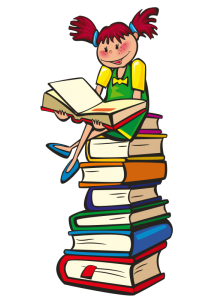 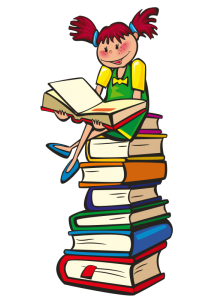 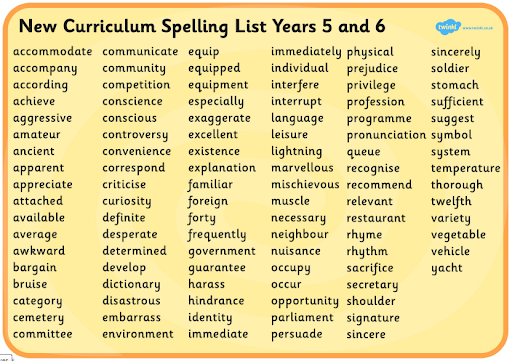 Class: Year 6 Miss ToddClass: Year 6 Miss ToddOnline ResourcesBBC Bitesize: https://www.bbc.co.uk/bitesize/subjects/z826n39Topmarks (Maths and English): https://www.topmarks.co.uk/Twinkl free resources packs: https://www.twinkl.co.uk/resource/year-6-school-closure-home-learning-resource-pack-t-e-2549915Websites for which school has a subscription for and your child has a loginMathletics: https://login.mathletics.com/TT Rockstars: https://ttrockstars.com/Bug Club: https://www.activelearnprimary.co.uk/login?c=0Current Topic Key QuestionsCurrent Topic: The Victorian EraResearch the following:What evidence is there to suggest that the Victorians were really vile?What impact did the Victorian era have on British society?https://www.bbc.co.uk/history/handsonhistory/victorians.shtmlReadingPlease ensure your child reads for at least 30 mins every day – see question prompts you can use below.SpellingPlease check your child’s learning of the attached spellings.Weekly learning gridsEach week there will be a learning grid of activities that your child can access.ComputingIn Computing it is really beneficial for children to have fast typing skills.  Please encourage your child to spend time on the following website:http://www.bbc.co.uk/guides/z3c6tfr#z34thycIf you ‘Google’ ‘Dance Mat Typing’ you will also find the link easily.